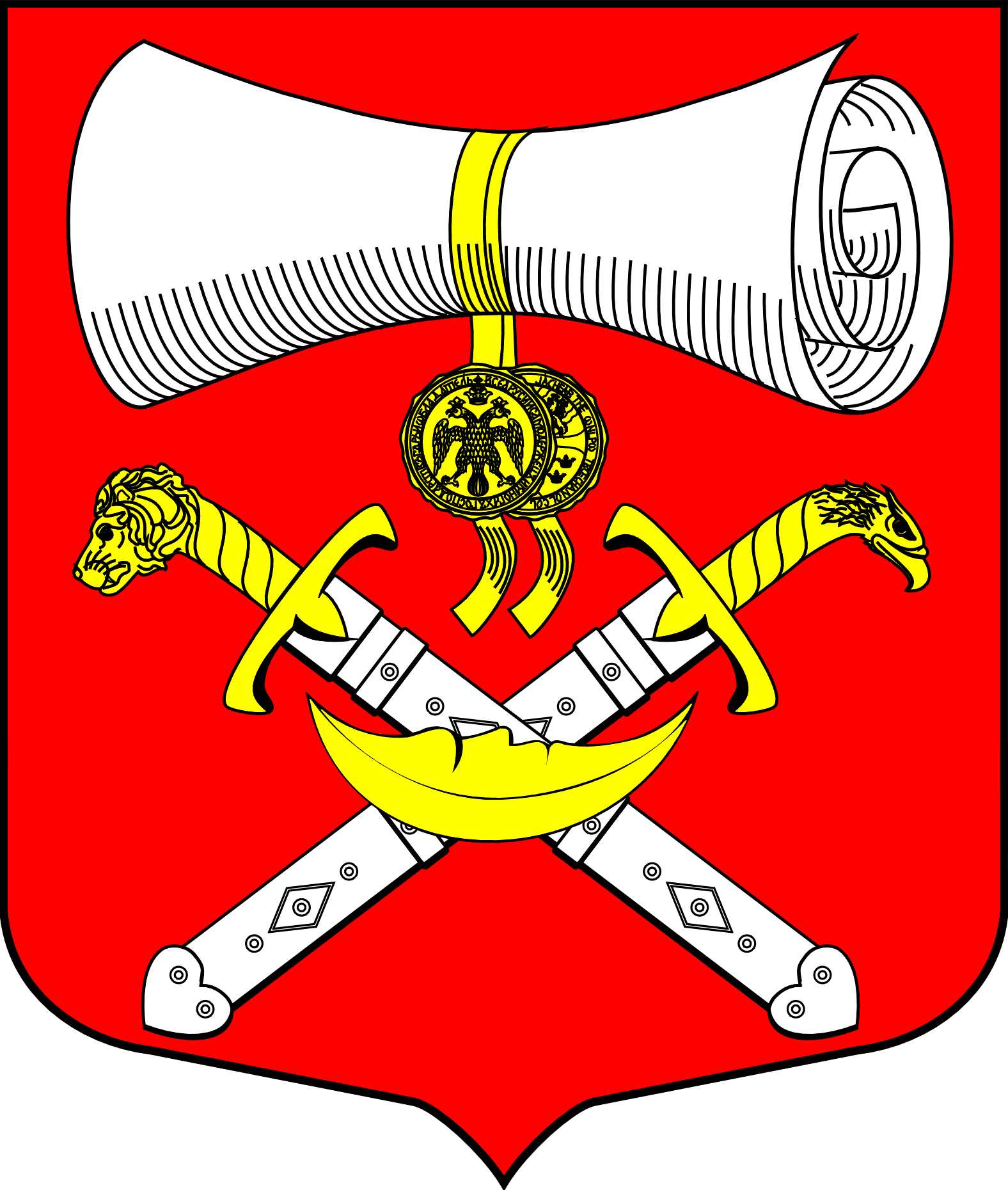 СОВЕТ ДЕПУТАТОВ МУНИЦИПАЛЬНОГО ОБРАЗОВАНИЯХВАЛОВСКОЕ СЕЛЬСКОЕ ПОСЕЛЕНИЕВОЛХОВСКОГО МУНИЦИПАЛЬНОГО РАЙОНАЛЕНИНГРАДСКОЙ ОБЛАСТИЧЕТВЕРТОГО  СОЗЫВА    РЕШЕНИЕ  от  20 декабря 2022 года    № 66 Об утверждении Плана работы совета депутатовмуниципального образования Хваловское сельское поселениеВолховского муниципального районаЛенинградской области на 2023 год         В соответствии с Федеральным законом от 06 октября . № 131-ФЗ «Об общих принципах организации местного самоуправления в Российской Федерации», совет депутатов муниципального образования Хваловское сельское поселение РЕШИЛ:Утвердить План работы  совета депутатов муниципального образования Хваловское сельское поселение Волховского муниципального района Ленинградской области на 2023 год (приложение № 1).Настоящее решение разместить на официальном сайте Хваловского сельского поселения, в сети «Интернет».Контроль за исполнением данного решения оставляю за собой.Зам.главы муниципального образованияХваловское  сельское поселение                                                      Е.Е.Шнейвас                                                                                                                                   Приложение 1	К  решению совета депутатовХваловского сельского поселения Волховского муниципального районаЛенинградской области                                                                                       от «20» 12.  2022 г. №66  План работы совета депутатов  муниципального образования Хваловское сельское поселение Волховского муниципального района Ленинградской области на 2023 год№ п\пНаименование мероприятийСрок проведения Ответственный 1Заседания  Совета депутатовВ соответствии с регламентомГлава поселения.Секретарь  СД2Проведение внеочередных заседаний  Совета депутатовВ течение годаГлава поселения.Секретарь  СД3Заседание постоянных комиссий  Совета депутатовВ течение годаГлава  поселения.Председатели комиссий4Прием граждан депутатами  Совета депутатовВ соответствии с графикомДепутаты  Совета депутатов5Проведение встреч с избирателями, участие в собраниях и конференциях граждан по вопросам местного значенияВ течение годаГлава поселения.Депутаты  Совета депутатов6Работа с письмами, жалобами, обращениями граждан, предприятий, организаций, учрежденийВ течение годаГлава поселения.Депутаты  Совета депутатов7Осуществление контроля исполнения решений, принятых  Советом депутатов В течение годаГлава поселения.Депутаты  Совета депутатов8Разработка и утверждение нормативных правовых актов, касающихся деятельности органа местного самоуправленияВ течение годаГлава поселения.Депутаты  Совета депутатов9Приведение НПА  в соответствие с изменениями федерального и регионального законодательстваПо мере необходимостиВсе постоянные комиссии СД 1Внесение изменений в УставПо мере необходимостиГлава поселения, председатели постоянных комиссий СД11Разработка и утверждение нормативно-правовых актов по предложению прокуратуры  Волховского муниципального  района По мере необходимостиВсе постоянные комиссии СД12Осуществление предварительного, текущего и последующего контроля по бюджетно-финансовым вопросамВ течение годаПостоянная комиссия по бюджету, налогам, экономическим вопросам, имущественным отношениями развитию предпринимательства. 13Внесение изменений в бюджет Хваловского сельского поселения  на 2023 год По мере необходимостиПостоянная комиссия по бюджету, налогам, экономическим вопросам, имущественным отношениями развитию предпринимательства14Рассмотрение отчета об исполнении бюджета  Хваловского сельского поселения Волховского муниципального района Ленинградской области за 2022 г.Июнь 2023Постоянная комиссия по бюджету, налогам, экономическим вопросам, имущественным отношениями развитию предпринимательства15Рассмотрение проекта бюджета на 2024 год и плановый период 2025 и 2026 гг.Ноябрь2023Постоянная комиссия по бюджету, налогам, экономическим вопросам, имущественным отношениями развитию предпринимательства16Опубликование (обнародование) принятых с советом депутатов НПА, размещение на официальном сайтеВ течение годаСекретарь СД17Подготовка копий решений НПА для отправки в регистрежемесячноСекретарь СД18Организация, подготовка и проведение публичных слушаний-по проекту бюджета-по исполнению бюджета-по изменению в УставПо мере необходимостиВсе депутаты19Участие депутатов  Хваловского сельского поселения в культурно-массовых и общественных  мероприятиях, проводимых в поселенииПо плану работы администрацииВсе депутаты